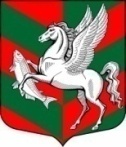 Администрация муниципального образованияСуховское сельское поселениеКировского муниципального района Ленинградской области	            РАСПОРЯЖЕНИЕ	             27 января 2020   года № 02  О внесении изменений в приложение №2 к распоряжению администрации муниципального образования Суховское сельское поселение Кировского муниципального района Ленинградской области от 30 января 2019 года № 02/1 «О размещении и актуализации информации на официальном интернет портале Администрации муниципального образования Суховское сельское поселение Кировского муниципального района Ленинградской области, об объектах находящихся в муниципальной собственности муниципального образования»Согласно Уставу муниципального образования Суховское сельское поселение Кировского муниципального района Ленинградской области, Положению о порядке управления и распоряжения муниципальным имуществом муниципального образования Суховское сельское  поселение Кировского муниципального района Ленинградской области от 22.12.2015 года  № 241, в целях исполнения подпункта «г» пункта 2 перечня поручений Президента Российской Федерации по итогам заседания Государственного совета Российской Федерации от 05.05.2018 № ПР-817ГС, постановляю:1. Внести изменения и дополнения в приложение №2 к распоряжению администрации муниципального образования Суховское сельское поселение Кировского муниципального района Ленинградской области от 30 января 2019 г. № 02/1 «О размещении и актуализации информации на официальном интернет портале Администрации муниципального образования Суховское сельское поселение Кировского муниципального района Ленинградской области, об объектах находящихся в собственности муниципального образования»:1.1. строку 58, 59 читать в следующей редакции: 2.     Контроль за исполнением настоящего распоряжения оставляю за собой.Глава  администрации                                                        О.В. БарминаРазослано: в дело, ведущему специалисту, в прокуратуру, сайт58Автомобильная дорога Автомобильная дорога общего пользования местного значения Лен. обл. Кировский муниципаль-      ный  р-н, подъезд к дер. Леднево47:16:0648003:42Протяженность 3169 м.Администрация Суховского сельского поселениямуниципальная собственностьв собственности МО  Суховское сельское поселение Кировского муниципального района Ленинградской областиСооружения дорожного транспорта59Автомобильная дорога Автомобильная дорога общего пользования местного значения Лен. обл. Кировский р-н, съезд с а/дороги Кобона-Черное, подъезд к д. Леднево47:16:0000000:27388Протяженность 1932 м.Администрация Суховского сельского поселениямуниципальная собственностьв собственности МО  Суховское сельское поселение Кировского муниципального района Ленинградской областиСооружения дорожного транспорта